     Here’s the scoop!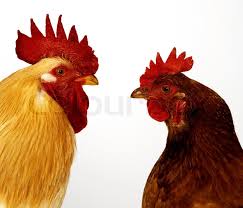 For youth in 8th grade to 12th grade Snow Camp:  Jan. 13-15 (note the calendar change)@ Sky view Ranch (instead of Marmon Valley) in millersburg, OhioCost:  $100,  Deposit of $25 due on Dec. 4Activities: horseback riding, paintball, snow tubing…If not enough snow, they will open the GIANT SWING and dual ziplinePlus game room, gaga pit, pingpong, carpetball, and sleddingSummer Mission Trip to Slidell, LAJune 15-24Cost approx. $650 – more information minus fundraiser work.Clean-up/repairs from Katrina hurricane$50 Deposit due:  January 8For: Confirmation Church HeritageTrip To: Epworth by the Sea, Georgia. March 25-30Cost $430.00!st payment of $215: Jan. 13;	2nd payment of $215: March 5FOR MIDDLE SCHOOL AND HIGH SCHOOLSummer mission in Marysville Transformation Zone, July 9-14Deposit $50 on March 5FACE to FACE:  Dec. 1:  For those who are willing to help prepare for the Historical Dinner fundraiser.  There will be no games played on that afternoon.